Planter digital nerve block 	https://www.youtube.com/watch?v=GiZu9fVLKQw&ab_channel=WileyVolume: 1-2mlNeedle size: 25-gauge needle of ¾ inch lengthLocation: hold leg up and palpate the lateral and medial planter digital neurovascular bundle. Insert needle low in the foot and axial to collateral cartilage.Abaxial nerve blockhttps://www.youtube.com/watch?v=zR8Sj_7N1f0&ab_channel=LMUCVMVolume: 1-2mlNeedle size: 25-gauge needle of ¾ inch lengthLocation: palpate the lateral and medial plantar digital neurovascular bundle on abaxial side of sesamoid bones. Insert needle along the length of nerve.Six-point nerve block Volume: 2-3mlNeedle: 22- gauge needle of 1-inch lengthLocation: done with horse standing, similar to 4-point block in forelimb axial to the button of splint bone adjacent to MT3 with an additional ring block at level of dorsal metatarsal nerve.Proximal metatarsalVolume: 2-3mlNeedle: 22-gauge needle of 1&1/2-inch lengthLocation: anesthesia is infiltrated at the suspensory origin. Perform 6-point nerve block and for the deep branch of the lateral plantar nerve use 1 &1/2inch and 21gauge needle. Place needle distal to heads of MT4 and axial to MT4 and 1 & ½ inch deep. Volume given is 5ml.Peroneal and tibial nerve block 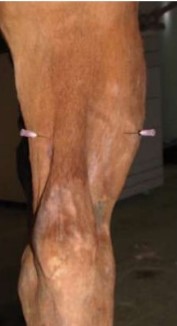 Volume: 10-20mlNeedle: 22gauge needle of 1 & ½ inch lengthLocation: for peroneal nerve, place needle on lateral side of limb, 10cm proximal to the hock I the groove created by the lateral extensor muscles. For tibial nerve, place needle 10cm proximal to calcaneus and between gastrocnemius tendon and superficial digital flexor tendon.http://www.veterinaryireland.ie/images/stories/VI_links/pdf/equinessentials/nerve%20and%20joint%20block%20FJ.pdfhttps://www.msdvetmanual.com/musculoskeletal-system/lameness-in-horses/regional-anesthesia-in-equine-lameness